S01 reklamní studio s.r.o. Jaurisova 515/4140 00 Praha 4 - Michle DIČ: CZ09414282IČ:	09414282Podle všeobecně platných ustanovení obchodního zákoníkua za ujednání uvedených v příloze této objednávky objednáváme u Vás s dodací lhůtou:	31.12.2022Vaše číslo:	65103Adresa  dodávky: Sklad ředitelství Praha Kodaňská  1441/46 101 00 Praha 10Pol.	Materiál Objedn.množOznačeníJednotka	Cena za jedn. bez DPH	Cena celk. bez DPH0001O   618461360295.000,00Náklady na marketing - grafické službyJedn.výk.	1,00	95.000,00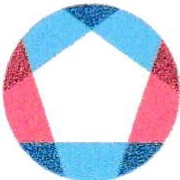 Na základě provedené cenové poptávky u Vás objednáváme reklamní služby, grafické služby a marketingové materiály.Plnění bude realizováno v souladu s Vaší nabídkou, podanou v rámci cenové poptávky dne 19.1.2022, a za podmínek upravených ve Všeobecných obchodních podmínkách NAKIT, které byly součástí zadání cenové poptávky.Celková hodnota CZK	95.000,00S01 rekla	r.o.-S01 reklamní studio s.r.o. Jaurisova 515/4140 00 Praha 4 - MichleČísloObjednávky/datum3610003691 / 25.01.2022Odvol.ke kontrak. 5700002426Číslo smlouvy	Cenová poptávka 14/2022 Splatnost faktury dle smlouvy je 30 dnů.Cenu uveďte na potvrzení objednávky. Číslo objednávky uveďte jako referenci na faktuře. Faktury zasílejte na korespondenční adresu: Národní agentura pro komunikační a informační technologie, s.p. skenovací centrum, Kodaňská 1441/46, 101 00 Praha 10 - Vršovice, nebo v elektronické formě na adresu: xxx, dle podmínek stanovenýchve smlouvě.V případě, že dodavatel splňuje podmínku§ 81 odst. 2 písm. b) zákona č. 435/2004 Sb., o zaměstnanosti (zaměstnávání ZTP), je povinen tuto skutečnost oznámit v rámci každého vystaveného daňového dokladu.V případě, že plnění dle této objednávky/smlouvy bude podléhat daňovému režimu podle § 92e zákona č. 235/2004 Sb., o DPH v platném znění, Národní agentura pro komunikační a informační technologie, s.p. prohlašuje, že je plátcem daně z přidané hodnoty a že činnosti, které jsou předmětem této objednávky/smlouvy použije pro svou ekonomickou činnost.Vzhledem k povinnosti uveřejňovat veškeré smlouvy v hodnotě nad 50 tis. Kč bez DPH v Registru smluv vyplývající ze zákona č. 340/2015 Sb., Vás žádáme o potvrzení objednávky, a to nejlépe zasláním skenu objednávky podepsané za Vaši stranu osobou k tomu oprávněnou tak, aby bylo prokazatelné uzavření smluvního vztahu. Uveřejnění v souladu se zákonem zajistí odběratel - Národní agentura pro komunikační a informační technologie, s.p.Razítko a podpis dodavatele:Razítko a podpis odběratele: